Возможные предпосылки для отмены шестилетнего обучения в школе. Социальные противопоказания: 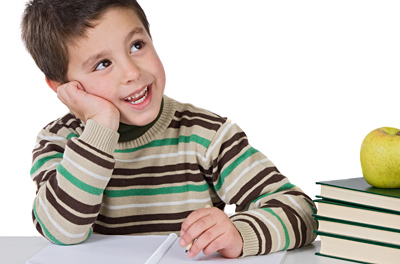 Единственный ребенок, воспитывающийся в большой семье. В такой ситуации одновременная вовлеченность 3-5 взрослых в процесс обучения ребенка будет достаточно высокой. Масса родственников станет контролировать успехи одного малыша. Для шестилетнего ребенка такой психологический прессинг, такая мера ответственности слишком велики. Выбор привилегированной школы, гимназии или лицея, как правило, связан с ежедневными, часто длительными, поездками туда и обратно. Программы обучения в таких учебных заведениях усложнены, значит, к высоким интеллектуальным нагрузкам добавится усталость от длительного путешествия и раннего подъема, а это уже грозит здоровью и психическому развитию шестилетнего малыша. К семи же годам выносливость организма существенно повышается.Психологические противопоказания: Низкий уровень мотивационной готовности к обучению. Ребенок еще не наигрался, у него не появилась тяга к теоретическим знаниям. Школьная дисциплина и ежедневные учебные занятия будут тяжелы для малыша. А время, проведенное в стенах школы, воспринимается ребенком как вычеркнутое из жизни. Неблагоприятный психологический климат в семье. Некоторые родители, переживая "не лучшие времена", полагают, что учеба отвлечет от семейных неприятностей их ребенка. Однако, учеба в такой ситуации только провоцирует дополнительные трудности. Семейные проблемы мешают детям полноценно учиться, особенно в стенах дома. Успеваемость неминуемо снижается, что становится лишним поводом для домашних раздоров.Рождение братика или сестрички. Первоклассник и грудной ребенок - не самое лучшее сочетание. Ночной плач, суета, недосыпание и общее утомление спровоцируют плохой школьный старт, а дальше ситуация вполне может превратиться в снежный ком. Если в вашей семье случается такое совпадение, то оставьте шестилетнего ребенка в садике.Медицинские противопоказания: Различные психические и соматические заболевания, недавно перенесенные травмы головного мозга и позвоночника. Как бы хорошо ни был подготовлен малыш к школе, учебный режим потребует от него напряжения умственных и физических сил, что может привести к рецидивам и осложнениям. За год ситуация значительно изменится в лучшую сторону, да и в целом ребенок окрепнет. Эта рекомендация касается и часто болеющих детей. Низкий иммунитет и связанные с этим часто возникающие заболевания могут привести к серьезным перегрузкам. 